  July 25 2018                                                                                            Voluntary recall – Please read carefully!
Dear Marker Ski Binding Retailer,During quality control checks, we have learned of a potential safety issue on the 2017/2018 Marker Kingpin 10 and 13 pin tech binding. We have identified isolated incidences of steel pin breakage in the toe pieces that could cause a reduction of release forces and result in a fall hazard.  Marker takes quality and safety very seriously, and we have decided to voluntarily recall all 2017/18 Kingpin 10 and Kingpin 13 models. Marker will replace the toes of the affected bindings at no cost to the customer. We ask for your cooperation in replacing the affected toe pieces with the replacement toes, which are currently in production.We have notified the United States Consumer Product Safety Commission, and we are working in conjunction with them on a consumer notification program. You can identify affected bindings by the Marker logo treatment on the binding’s toe piece, as well as by the serial number visible on the binding’s heel piece. The document included at the bottom of this notice will also be delivered to you as a poster, which shows how to identify the affected bindings.We ask you to immediately take the following measures:•	Stop further sale of the affected bindings and inform us of affected bindings in your inventory, if any, so we can send you replacement toes and additional instructions. Please call your customer service representative or email kingpin.exchange@markervolkl.com to obtain a return authorization (RA) number. A list of product codes for affected bindings is below.•	Please provide us with a list of your known Kingpin customers (name, address, e-mail, phone #) to allow us to send them a direct notice of this voluntary recall program.•	Prominently display the in-store recall poster in a visible area of the ski / ski binding area of your shop. The poster is being shipped to you via Purolator.•	Collect the affected toes in a secure, separated area of your shop until they are returned to Marker under an RA number. As our valued partner, we are providing this information in advance of our official press release on Thursday, July 26. Please do not forward or distribute this information prior to that time. If you have any questions please contact MDV Sports Canada at 1-888-273-4791 ext. 3 from 9:00 a.m. to 5:00 p.m. Eastern time, or by e-mail: kingpin.exchange@markervolkl.com 
Thank you, Your Marker Team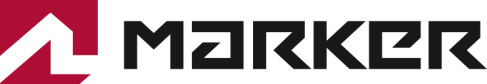 